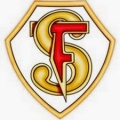 TEMARIO DE EVALUACIÓN: EXAMEN FINALAsignatura: Ciencias NaturalesCurso: 5° A - BFecha de aplicación: 05 – 06 diciembreProfesor(a): Srta. Melissa Sáez M.ContenidosMaterial de apoyo para estudioUnidad: Nuestro cuerpo-Organización de los seres vivos.-Sistema digestivo.-Alimentos y nutrientes.-Sistema circulatorio.Los contenidos los encontrarás entre las páginas 50 a 86 del texto escolar.Unidad Vida saludable-Sistema respiratorio.-Tabaquismo.Microorganismos y virusLos contenidos los encontrarás entre las páginas 98 a 111 y 114 a 126.Unidad La energía eléctrica-Manifestaciones de la energía.-Circuitos eléctricos.Los contenidos los encontrarás entre las páginas 137 a 152.